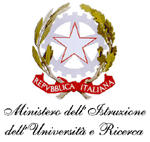 ISTITUTOComprensivo di Scuola dell’Infanzia, Primaria e Secondaria di I grado“I. O. Griselli” - Montescudaio (PI)Via Roma, 55 - 56040 MONTESCUDAIO (PI) 0586/650053 - - @: piic823008@istruzione.itProt.n° 4053/ C1-1	 						Montescudaio  05.12.2018Ai genitori degli alunni  nuovi iscritti alle classe 1^Scuole Secondarie I° Grado  dell’IstitutoPer l’anno scolastico 2019/2020Gentili genitori,a nome dei docenti di questo Istituto Comprensivo vi informo che a partire dalle ore 8:00 del 7 gennaio 2018 ,  si apriranno le iscrizioni alle scuole Secondarie I° Grado.Le iscrizioni si chiuderanno il 31 gennaio 2018 alle ore 20:00.Le scuole Secondarie di I° Grado del nostro Istituto sono ubicate a Castellina M.ma, Montescudaio, con la possibilità di un’ulteriore sezione a Riparbella - Loc. Il Giardino ScornabecchiGli insegnanti sono disponibili ad accogliervi nelle loro scuole per darvi tutte le informazioni possibili e far conoscere gli spazi e le attività di ogni scuola. Le assemblee aperte per i genitori  sono fissate:Castellina M.     12/12/2018,  ore  16:30 Montescudaio   20/12/2018,   ore 17:00Poiché le iscrizioni sono obbligatoriamente in modalità on-line, i genitori, dalle ore 9:00 del 27 dicembre 2019, hanno la possibilità di avviare la fase della registrazione sul sito web www.iscrizioni.istruzione.it. La procedura indicata dalla circolare del MIUR sulle iscrizioni è la seguente: - I genitori “si registrano sul sito www.iscrizioni.istruzione.it, inserendo i propri dati, seguendo le indicazioni presenti; -compilano la domanda in tutte le sue parti, mediante il modulo on line, a partire dalle ore 8:00 del 07 gennaio 2019;-  inviano la domanda d’iscrizione alla scuola di destinazione attraverso il sistema “Iscrizioni on line”, raggiungibile dal sito del MIUR o direttamente dall’indirizzo web ww.iscrizioni.istruzione.it.Il sistema “Iscrizioni on line” avvisa in tempo reale, a mezzo posta elettronica, dell’avvenuta registrazione o delle variazioni di stato della domanda. I genitori possono comunque seguire l’iter della domanda inoltrata attraverso una funzione web.”La segreteria dell’Istituto rimane a disposizione per tutti coloro che vogliono fare le iscrizioni direttamente dalla scuola.Sperando di poterci incontrare presto.Cordiali saluti                                                   	         Dott.ssa Daniela PampaloniFirma autografa sostituita a mezzo stampa ai sensi dell’art.3 comma 2 del D.Leg.vo n°39/1993